КАРАР		                                                                 ПОСТАНОВЛЕНИЕ                      «05» апрель 2022 й.                             № 22                             «05» апреля 2022 г.Об аннулировании сведений об адресах вгосударственном адресном реестреРуководствуясь Федеральным законом от 06.10.2003 №131-ФЗ «Об общих принципах организации местного самоуправления в Российской Федерации», Федеральным законом от 28.12.2013 №443-ФЗ «О федеральной информационной адресной системе и о внесении изменений в Федеральный закон «Об общих принципах организации местного самоуправления в Российской Федерации», Постановлением Правительства РФ от 22.05.2015 №492 «О составе сведений об адресах, размещаемых в государственном адресном реестре, порядке межведомственного информационного взаимодействия при ведении государственного адресного реестра, о внесении изменений и признании утратившими силу некоторых актов Правительства Российской Федерации» по результатам инвентаризации сведений, содержащихся в государственном адресном реестре (ГАР), выявлены сведения о неактуальных и недостоверных сведениях об адресах, в связи с чем ПОСТАНОВЛЯЮ:1. Аннулировать следующие сведения  об адресе объектов адресации в  ГАР:1.1. Российская Федерация, Республика Башкортостан, Бакалинский муниципальный район, сельское поселение Тактагуловский сельсовет, село Тактагулово, улица Береговая, дом 21Уникальный номер адреса объекта адресации в ГАР: 9064d569-dfc5-46e2-bad3-355ff606553d           Кадастровый номер: 02:07:170201:300.2. Разместить сведения об адресах объектов адресации в Государственном адресном реестре.3. Контроль за исполнением настоящего Постановления оставляю за собой.        И.о. главы администрации        сельского поселения         Тактагуловский сельсовет                                                               А.М. КадыровБашкортостан РеспубликаҺыБакалы районымуниципаль районыныңТоктагол ауыл советыауыл биләмәһе Хакимиәте452655, Токтагол ауылыЙэштэр урамы, 9, тел. 2-98-36https://taktagul.rue-mail: Taktagul2008@yandex.ru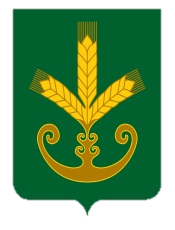 Республика БашкортостанАдминистрация сельского поселенияТактагуловский сельсоветмуниципального районаБакалинский район452655, с. Тактагуловоул. Молодежная, 9, тел. 2-98-36https://taktagul.rue-mail: Taktagul2008@yandex.ru